Medellín 3 de septiembre de 2018SeñoresComité EditorialBIOTA COLOMBIANAInstituto de Investigación de Recursos Biológicos Alexander von HumboldtAsunto: Carta de presentación Cordial saludo,De acuerdo a lo indicado en la guía para autores a continuación se comparte la información solicitada:Nombre completo de los autores del artículo sometido:Ana María Zabala. Magíster en Ciencias Ambientales y Desarrollo Sostenible. Grupo de Investigación GeoLimna. Universidad de Antioquia. ana.zabala@udea.edu.coEsnedy Hernández. Profesora titular de la Escuela Ambiental de la Facultad de Ingeniería. Grupo de Investigación GeoLimna. Universidad de Antioquia. esnedy.hernandez@udea.edu.coDiana María Agudelo Echavarría. Candidata a Doctora en Ingeniería Ambiental. Grupo de Investigación en Gestión y Modelación Ambiental GAIA. Universidad de Antioquia. diana.agudelo@udea.edu.co Néstor Jaime Aguirre. Profesor titular de la Escuela Ambiental de la Facultad de Ingeniería. Grupo de Investigación GeoLimna. Universidad de Antioquia. nestor.aguirre@udea.edu.coFabio de Jesús Vélez. Profesor titular de la Escuela Ambiental de la Facultad de Ingeniería. Grupo de Investigación GeoLimna. Universidad de Antioquia. fabio.velez@udea.edu.coCorreo para comunicación directa: ana.zabala@udea.edu.co Nombre completo del manuscrito: VARIACIÓN TEMPORAL DE LA MORFOLOGÍA FUNCIONAL DEL FITOPLANCTON EN UNA PLANICIE DE INUNDACIÓN DEL CARIBE COLOMBIANO (Sitio Ramsar Ciénaga de Ayapel, Córdoba).El archivo suministrado comprende los datos empleados para los análisis estadísticos y las gráficas. Es un archivo en Excel y tiene un tamaño de 415 KBLa publicación del manuscrito sometido en la revista Biota Colombiana, es pertinente dado que la ciénaga de Ayapel es un sitio Ramsar, figura que la cataloga a nivel internacional como un ecosistema estratégico de conservación por su biodiversidad y servicios ecosistémicos. Los resultados son relevantes ya que permitieron evidenciar los cambios en las adecuaciones del fitoplancton; además de ser un primer acercamiento que busca advertir cómo la biodiversidad se puede ver afectada desde los primeros niveles de la red trófica en respuesta a los tensores ambientales del área de estudio. Como revisores se sugiere a los siguientes pares académicos: Edison Parra, edisonparra50@hotmail.com. Doctor en Biología, Universidad de AntioquiaHilda Palacio, hildapalacio@gmail.com. Doctora en Bilogía, Universidad CES Carolina Bustamante, bg.carolina@gmail.com. Magíster en Bilogía, Universidad de AntioquiaMagnolia Longo, mc_longo@hotmail.com. Doctora en Biología, Universidad Jorge Tadeo LozanoCordialmente,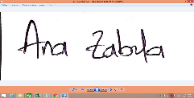 _________________________Ana María Zabala AgudeloAUTORA DE CORRESPONDENCIATeléfono de contacto: 3012825836Correo electrónico: ana.zabala@udea.edu.co